от 10 декабря 2020 года									         № 1189Об утверждении Порядка предоставления субсидии на возмещение части затрат для субъектов малого и среднего предпринимательства Нижегородской области, связанных с приобретением ими в текущем финансовом году специализированных автомагазинов (автолавок) с целью обеспечения жителей удаленных населенных пунктов товарами первой необходимостиВ соответствии со статьей 78 Бюджетного кодекса Российской Федерации, Федеральным законом от 24 июля 2007 года № 209-ФЗ «О развитии малого и среднего предпринимательства в Российской Федерации», муниципальной программой «Развитие  предпринимательства в городском округе город Шахунья Нижегородской области  на 2019−2021 годы», утвержденной постановлением администрации городского округа город Шахунья Нижегородской области от 10.03.2020  № 229 и  в целях развития малого и среднего предпринимательства, создания условий для наиболее полного удовлетворения потребностей населения удаленных населенных пунктов товарами первой необходимости посредством развития различных форм торговли и создания новых рабочих мест, администрация городского округа город Шахунья Нижегородской области (далее - администрация)  п о с т а н о в л я е т:1. Утвердить прилагаемые:1.1. Порядок предоставления субсидии на возмещение части затрат для субъектов малого и среднего предпринимательства Нижегородской области, связанных с приобретением ими в текущем финансовом году специализированных автомагазинов (автолавок) с целью обеспечения жителей удаленных населенных пунктов товарами первой необходимости.1.2. Состав комиссии по предоставлению субсидии на возмещение части затрат для субъектов малого и среднего предпринимательства Нижегородской области, связанных с приобретением ими в текущем финансовом году специализированных автомагазинов (автолавок) с целью обеспечения жителей удаленных населенных пунктов товарами первой необходимости.2. Со дня вступления в силу настоящего постановления признать утратившим силу постановление администрации городского округа город Шахунья Нижегородской области от 28.09.2020 № 867 «Об утверждении Порядка предоставления субсидии на возмещение части затрат субъектов малого и среднего предпринимательства городского округа город Шахунья Нижегородской области, связанных с приобретением ими в текущем финансовом году специализированных автомагазинов (автолавок) с целью обеспечения жителей удаленных населенных пунктов товарами первой необходимости».3. Настоящее постановление вступает в силу с момента опубликования на                официальном сайте администрации городского округа город Шахунья Нижегородской области.4. Начальнику общего отдела администрации городского округа город Шахунья Нижегородской области обеспечить размещение настоящего постановления на официальном сайте администрации городского округа город Шахунья Нижегородской области.5. Контроль за исполнением настоящего постановления возложить на первого заместителя главы администрации городского округа город Шахунья Нижегородской области А.Д.Серова.Глава местного самоуправлениягородского округа город Шахунья						          Р.В.КошелевУтвержденпостановлением администрациигородского округа город ШахуньяНижегородской областиот 10.12.2020 г. № 1189Порядок предоставления субсидии на возмещение части затрат для субъектов малого и среднего предпринимательства Нижегородской области, связанных с приобретением ими в текущем финансовом году специализированных автомагазинов (автолавок) с целью обеспечения жителей удаленных населенных пунктов товарами первой необходимости (проект «Автолавки в село»)(далее — Порядок)1. Общие положения1.1. Настоящий Порядок разработан в соответствии со статьей 78 Бюджетного кодекса Российской Федерации и определяет цели, условия и порядок предоставления субсидий на возмещение части затрат для субъектов малого и среднего предпринимательства Нижегородской области, связанных с приобретением ими в текущем финансовом году специализированных автомагазинов (автолавок) с целью обеспечения жителей удаленных населенных пунктов товарами первой необходимости (далее — Субсидия) в рамках муниципальной программы «Развитие  предпринимательства в городском округе город Шахунья на 2019−2021 годы» (далее — Программа), утвержденной постановлением администрации городского округа город Шахунья Нижегородской области от 10.03.2020  № 229,  категории и критерии отбора лиц, являющихся получателями Субсидии, порядок возврата Субсидии в местный бюджет в случае нарушения условий, установленных при их  предоставлении, а также положения об обязательной проверке соблюдения условий, целей и порядка предоставления Субсидии.1.2. Субсидии предоставляются субъектам малого и среднего предпринимательства, зарегистрированным на территории Нижегородской области, в целях возмещения части произведенных затрат, связанных с приобретением ими в текущем финансовом году специализированных автомагазинов (автолавок) с целью обеспечения жителей удаленных населенных пунктов товарами первой необходимости.1.3. Субсидии имеют целевое назначение и не могут быть использованы на другие цели.           1.4. Размещение на едином портале бюджетной системы Российской Федерации в информационно-телекоммуниционной сети «Интернет» (в разделе единого портала) при формировании проекта закона (решения) о бюджете (проекта закона (решения) о внесении изменений в закон (решение) о бюджете сведений о субсидиях.1.5. Субсидии предоставляются на безвозмездной и безвозвратной основе.1.6. Предоставление Субсидии осуществляется за счет средств, предусмотренных на эти цели в местном бюджете на соответствующий финансовый год, включая средства областного бюджета, поступившие на муниципальную поддержку субъектов малого и среднего предпринимательства, в пределах средств, предусмотренных на эти цели Программой.Получателю субсидии запрещается приобретать за счет полученных из бюджета средств иностранную валюту, за исключением операций, осуществляемых в соответствии с валютным законодательством Российской Федерации при закупке (поставке) высокотехнологичного импортного оборудования, сырья и комплектующих изделий, а также связанных с достижением целей предоставления этих средств иных операций, определенных правовым актом;1.7. Главным распорядителем средств бюджета городского округа город Шахунья Нижегородской области, осуществляющим предоставление Субсидии в пределах бюджетных ассигнований, предусмотренных в бюджете городского округа город Шахунья Нижегородской области на соответствующий финансовый год и  лимитов бюджетных обязательств, утвержденных в установленном порядке на предоставление Субсидии, включая средства областного бюджета, является администрация городского округа город Шахунья Нижегородской области (далее — Администрация).1.8. Целью предоставления Субсидии является создание условий для наиболее полного удовлетворения потребностей населения удаленных населенных пунктов товарами первой необходимости посредством развития различных форм торговли.1.9. Предоставление Субсидии осуществляется по результатам конкурса, проводимого конкурсной комиссией по предоставлению муниципальной поддержки в виде субсидий субъектам малого и среднего предпринимательства Нижегородской области, утвержденной данным постановлением администрации городского округа город Шахунья (далее — Комиссия).1.10. Субсидия предоставляется субъектам малого и среднего предпринимательства Нижегородской области, прошедшим конкурсный отбор в соответствии с Порядком.1.11. В настоящем Порядке используются следующие понятия:— субъекты малого и среднего предпринимательства (далее — СМСП) — хозяйствующие субъекты (юридические лица и индивидуальные предприниматели), соответствующие условиям, установленным статьей 4 Федерального закона от 24 июля 2007 года № 209-ФЗ «О развитии малого и среднего предпринимательства в Российской Федерации»;— заявитель - СМСП, подавший заявку и претендующий на получение Субсидии; — автомагазин (автолавка) — нестационарный торговый объект, представляющий собой автотранспортное или транспортное средство (прицеп, полуприцеп) с размещенным в кузове торговым оборудованием, при условии образования в результате его остановки (или установки) одного или нескольких рабочих мест продавцов, на котором осуществляют предложения товаров, их отпуск и расчет с покупателями.— удаленные населенные пункты — населенные пункты, соответствующие одному из следующих критериев:численность населения удаленного населенного пункта составляет не более 2000 человек;отдаленность удаленного населенного пункта от административного центра муниципального образования составляет более 5 километров;отдаленность удаленного населенного пункта от дороги с твердым покрытием составляет более 5 километров.— заявка — комплект документов в соответствии с настоящим Порядком;— получатель Субсидии — заявитель, с которым заключено соглашение о предоставлении Субсидии.1.12. Критерии конкурсного отбора заявителей:— заявитель является СМСП;— заявитель зарегистрирован и осуществляет деятельность на территории Нижегородской области;— заявитель:юридическое лицо — не находится в процессе реорганизации, ликвидации, банкротства, не имеет ограничения на осуществление хозяйственной деятельности;индивидуальный предприниматель — деятельность не приостановлена; — деятельность заявителя не приостановлена в соответствии с законодательством Российской Федерации на день выдачи Субсидии; — заявитель не имеет задолженности по уплате налогов, сборов и иных обязательных платежей, подлежащих уплате в бюджетную систему Российской Федерации в соответствии с законодательством Российской Федерации и законодательством Нижегородской области;— заявитель не является иностранным юридическим лицом, а также российским юридическим лицом, в уставном (складочном) капитале которого доля участия иностранных юридических лиц, местом регистрации которых является государство или территория, включенные в утверждаемый Министерством финансов Российской Федерации перечень государств и территорий, предоставляющих льготный налоговый режим налогообложения и (или) не предусматривающих раскрытия и предоставления информации при проведении финансовых операций (офшорные зоны) в отношении таких юридических лиц, в совокупности превышает 50 процентов;— заявитель не получал средства из соответствующего бюджета бюджетной системы Российской Федерации в соответствии с иными нормативными правовыми актами, муниципальными правовыми актами на цели, указанные в подпункте 1.8 настоящего Порядка;— заявитель не осуществляет предпринимательскую деятельность в сфере игорного бизнеса;— заявитель не осуществляет производство и реализацию подакцизных товаров, а также добычу и реализацию полезных ископаемых, за исключением общераспространенных полезных ископаемых;— заявитель не входит с предыдущим собственником субсидируемого оборудования в одну группу лиц, определенную в соответствии со статьей 9 Федерального закона от 26 июля 2006 года № 135-ФЗ «О защите конкуренции»;— заявитель не является кредитной, страховой организацией, инвестиционным фондом, негосударственным пенсионным фондом, профессиональным участником рынка ценных бумаг, ломбардом;— заявитель не является участником соглашений о разделе продукции;— заявитель не является в порядке, установленном законодательством Российской Федерации о валютном регулировании и валютном контроле, нерезидентом Российской Федерации, за исключением случаев, предусмотренных международными договорами Российской Федерации; — заявитель подал только одну заявку;— заявитель представил полный перечень документов, предусмотренных пунктом 2.1. настоящего Порядка;— заявитель представил документы, соответствующие требованиям, установленным настоящим Порядком;— заявитель представил достоверные сведения и документы;— заявитель предоставил договор приобретения автомагазина (автолавки) в собственность, заключенный в текущем году.Субсидируемые автомагазины (автолавки) должны быть новые (не имеющие предыдущих владельцев) и иметь год изготовления (выпуска) не ранее двух лет на момент заключения договора.Данная информация должна содержаться в следующих документах: договор приобретения автомагазина (автолавки), паспорт автотранспортного (транспортного) средства.— заявитель принимает на себя обязательства:создание не менее 1 рабочего места в текущем году после получения Субсидии;сохранение среднесписочной численности в течение года, следующего за годом получения Субсидии, не менее среднесписочной численности по итогам года подачи заявки на предоставление Субсидии;недопущение продажи автомагазина (автолавки), а также предоставление в аренду, безвозмездное пользование со дня подачи заявки на участие в конкурсном отборе и до окончания действия договора о предоставлении Субсидии;охват не менее 5 удаленных населенных пунктов в течение года, следующего за годом получения Субсидии;— заявитель согласен на осуществление контроля за соблюдением условий, целей и порядка предоставления Субсидии Администрацией и органом муниципального финансового контроля путем проведения обязательной проверки.1.13. Заявитель должен соответствовать критериям, указанным в подпункте 1.12. настоящего Порядка на первое число месяца, в котором будет осуществлена подача заявки на предоставление Субсидии.1.14. Распределение Субсидии между заявителями производится в пределах бюджетных средств, предусмотренных на эти цели Программой в текущем финансовом году.Максимальный размер субсидии составляет не более 60 процентов от произведенных обоснованных затрат, израсходованных заявителем в связи с приобретением ими в текущем финансовом году автомагазинов (автолавок) для обеспечения жителей удаленных населенных пунктов товарами первой необходимости, но не более 1 000 000,00 рублей.2. Условия и порядок предоставления Субсидии2.1. Перечень документов, предоставляемых на получение Субсидии.2.1.1.Для получения Субсидии заявитель представляет заявку, в состав которой входят:— титульный лист по форме согласно приложению № 1 к настоящему Порядку;— опись документов с указанием их наименований и номеров страниц, на которых находятся указанные документы по форме согласно приложению № 2 к настоящему Порядку;— заявление по установленной форме согласно приложению № 3 к настоящему Порядку;— копия выписки из реестра акционеров (для субъектов предпринимательства, созданных в форме акционерного общества), выданная не ранее чем на первое число месяца, в котором будет осуществлена подача заявки на предоставление Субсидии, заверенная реестродержателем;— копия выписки из Единого государственного реестра юридических лиц либо Единого государственного реестра индивидуальных предпринимателей, выданная не ранее чем на первое число месяца, в котором будет осуществлена подача заявки на предоставление Субсидии, заверенная заявителем. В случае непредставления, документ запрашивается в порядке межведомственного взаимодействия.— копия расчета по начисленным и уплаченным страховым взносам на обязательное социальное страхование от несчастных случаев на производстве и профессиональных заболеваний, а также по расходам на выплату страхового обеспечения по форме, утвержденной приказом Фонда социального страхования Российской Федерации от 26 сентября 2016 года № 381, за отчетный период, предшествующий дате подаче заявки, заверенная заявителем. В случае непредставления, документ запрашивается в порядке межведомственного взаимодействия.— справка об исполнении налогоплательщиком (плательщиком сбора, налоговым агентом) обязанности по уплате налогов, сборов, пеней, штрафов, процентов, выданная по состоянию не ранее чем за месяц до подачи заявки. В случае непредставления, документ запрашивается в порядке межведомственного взаимодействия.— копии второй, третьей страниц и страниц с пропиской паспорта индивидуального предпринимателя или учредителей юридического лица, заверенные заявителем;— размер и порядок расчета Субсидии по установленной форме согласно приложению № 4 к настоящему Порядку;— копии договора на приобретение автомагазина (автолавки) в собственность, акта приемки-передачи и (или) товарно-транспортной накладной, заверенные заявителем;— копия паспорта автотранспортного (транспортного) средства, заверенная заявителем;— копии документов, подтверждающих оплату приобретения автомагазина (автолавки): платежные поручения, заверенные заявителем либо квитанции к приходному кассовому ордеру, заверенные заявителем, либо кассовые чеки, заверенные заявителем;— копии документов, подтверждающих осуществление расходов на приобретение автомагазина (автолавки), включая затраты на монтаж оборудования (платежных поручений и (или) инкассовых поручений, и (или) платежных требований, и (или) платежных ордеров), заверенные заявителем.В качестве документов, подтверждающих оплату приобретения автомагазина (автолавки), не принимаются копии ценных бумаг, в том числе: векселей, документов по взаиморасчетам, долговых расписок. К возмещению не принимаются затраты, произведенные по сделкам с физическими лицами, не зарегистрированными в качестве индивидуальных предпринимателей.2.1.2. Заявка должна быть в печатном виде, на бумажном носителе, сброшюрована, страницы пронумерованы, прошиты и заверены печатью (если имеется) и подписью заявителя. Последовательность размещения документов в заявке должна соответствовать последовательности, определенной в подпункте 2.1.1. настоящего Порядка.2.1.3. Заявитель предоставляет заявку лично и несет ответственность за достоверность представляемых им сведений и документов в соответствии с законодательством Российской Федерации.2.1.4. Расходы, связанные с подготовкой заявки, несет заявитель.2.2. Порядок и сроки рассмотрения заявок.2.2.1. Извещение о проведении конкурсного отбора на предоставление субъектам малого и среднего предпринимательства Нижегородской области муниципальной поддержки в форме субсидии в целях финансового обеспечения затрат (возмещения части затрат), связанных с приобретением ими в текущем финансовом году специализированных автомагазинов (автолавок) для обеспечения жителей удаленных населенных пунктов товарами первой необходимости (далее — конкурсный отбор) с указанием даты начала и окончания приема заявок на получение Субсидии, времени и места приема заявок, почтового адреса для предоставления заявок, контактных номеров телефонов и адреса электронной почты для получения консультаций по вопросам подготовки заявок, а также аналогичная информация (далее — извещение) и настоящий Порядок размещается Администрацией в лице Сектора по поддержке малого и среднего бизнеса и развития предпринимательства (далее — Сектор по поддержке малого бизнеса и развития предпринимательства) на официальном сайте Администрации в информационно-коммуникационной сети «Интернет» official@adm.shh.nnov.ru (далее — официальный сайт).2.2.2. Прием заявок в соответствии с настоящим Порядком осуществляется Сектором по поддержке малого бизнеса и развития предпринимательства.Заявитель, заявка которого была возвращена на основании некомплектности заявки или заполнения заявки не в полном объеме в соответствии с перечнем документов, определенным подпунктом 2.1.1. настоящего Порядка, или не выполнение требований к оформлению заявки, определенных подпунктом 2.1.2 настоящего Порядка, имеет право повторно подать заявку до истечения срока приема заявок после устранения замечаний, послуживших причиной возврата.2.2.3. Заявки, поданные в срок, регистрируются Сектором по поддержке малого бизнеса и развития предпринимательства в журнале заявок под порядковым номером с указанием даты и времени.2.2.4. Внесение изменений в заявку не предусмотрено. Заявитель вправе отозвать заявку путем письменного обращения.2.2.5.   Заявки, представленные по истечении срока приема заявок, не принимаются.2.2.6. Сектор по поддержке малого бизнеса и развития предпринимательства запрашивает не позднее 1 рабочего дня, следующего после дня окончания подачи заявок, у органов государственной власти информацию, указанную в подпункте 2.1.1 настоящего Порядка, в случае непредставления заявителем документов, указанных в данном подпункте, которые могут быть получены в порядке межведомственного взаимодействия.2.2.7. Сектор по поддержке малого бизнеса и развития предпринимательства проверяет не позднее 1 рабочего дня, следующего после дня поступления от органов государственной власти, информацию, указанную в подпункте 2.1.1 настоящего Порядка, в случае непредставления заявителем документов, указанных в данном подпункте, которые могут быть получены в порядке межведомственного взаимодействия, на соответствие требованиям, установленным настоящим Порядком.2.2.8. Сектор по поддержке малого бизнеса и развития предпринимательства не позднее 1 рабочего дня, следующего после дня окончания проверки заявок, передает заявки в  Комиссию по отбору субъектов малого и среднего предпринимательства для оказания муниципальной поддержки (далее-Комиссия).Рассмотрение заявок осуществляется на заседании Комиссии в течение 5 рабочих дней, следующих после дня передачи заявок в Комиссию.2.2.9. Заседание Комиссии считается правомочным, если на нем присутствуют более половины членов Комиссии.Члены Комиссии участвуют в заседаниях лично. При невозможности личного участия члена Комиссии в заседании Комиссии на заседание направляется представитель соответствующего органа (организации).2.2.10. Рассмотрению подлежат все заявки, представленные сектору по поддержке малого бизнеса и развития предпринимательства в срок подачи заявок.В случае установления факта подачи одним заявителем двух и более заявок в отношении предмета субсидирования при условии, что поданные ранее заявки таким заявителем не отозваны, все заявки такого заявителя, поданные в отношении предмета субсидирования, не рассматриваются и возвращаются такому заявителю.2.2.11. Рассмотрение заявок производится Комиссией в порядке их поступления.2.2.12. На основании результатов рассмотрения заявок Комиссией принимается решение:— о признании заявителя допущенным до конкурсного отбора;— об отказе в признании заявителя допущенным до конкурсного отбора.Решения принимаются путем открытого голосования, простым большинством голосов от числа присутствующих членов комиссии. При равенстве голосов «за» и «против» решающим является голос председателя Комиссии, а в случае его отсутствия-заместителя. Решение и его обоснование оформляется протоколом рассмотрения заявок о допуске до конкурсного отбора, который ведется Комиссией и подписывается всеми членами Комиссии не позднее 2 рабочих дней после заседания Комиссии.Протокол рассмотрения заявок о допуске до конкурсного отбора должен содержать Перечень заявителей, который включает в себя сведения о заявителях, подавших заявки (наименование, ИНН и адрес), с указанием даты и времени подачи заявки, решение Комиссии (далее — Перечень). Заявители включаются в Перечень в порядке очередности поданных заявок (по дате и по времени).В случае подачи одним заявителем двух и более заявок, установленный факт отражается в протоколе рассмотрения заявок о допуске до конкурсного отбора с решением Комиссии без рассмотрения и возврате заявок такому заявителю.Указанный протокол размещается на официальном сайте Администрации в лице Сектора по поддержке малого бизнеса и развития предпринимательства в течение 2 рабочих дней, следующих после дня подписания такого протокола.2.2.13. Основаниями для отказа в признании заявителя допущенным до конкурсного отбора является несоответствие одному из критериев конкурсного отбора, указанным в подпункте 1.12. настоящего Порядка на первое число месяца, в котором осуществлена подача заявки на предоставление Субсидии.2.2.14. В случае принятия решения об отказе в признании заявителя допущенным до конкурсного отбора, Сектор по поддержке малого бизнеса и развития предпринимательства в течение 2 рабочих дней, следующих после дня подписания протокола рассмотрения заявок о допуске до конкурсного отбора, уведомляет заявителя лично или по почте простым письмом в произвольной форме о принятии решения об отказе в признании заявителя допущенным до конкурсного отбора с обоснованием такого решения.2.3. Оценка, сопоставление заявок и результаты конкурсного отбора.2.3.1. Комиссия не позднее 2 рабочих дней, после дня подписания протокола рассмотрения заявок о допуске до конкурсного отбора осуществляет оценку и сопоставление заявок с заполнением оценочной ведомости, по установленной форме согласно приложению № 5 к настоящему Порядку в соответствии со следующими критериями оценки:— количество вновь созданных рабочих мест (включая вновь зарегистрированных индивидуальных предпринимателей) субъектами малого и среднего предпринимательства, получившими муниципальную поддержку;— количество охваченных удаленных населенных пунктов субъектами малого и среднего предпринимательства, получивших муниципальную поддержку;— страна происхождения приобретенной техники.По критериям отбора, указанным в пункте 2.3.1 настоящего Порядка, Комиссией присваиваются баллы — от двадцати до десяти баллов, начиная с худшего значения (десять баллов) и заканчивая лучшим значением (двадцать баллов), согласно приложению № 6 к настоящему Порядку.Общий балл по каждой заявке определяется как сумма баллов, присвоенных Комиссией по критериям, указанным в пункте 2.3.1 настоящего ПорядкаНа основании результатов отбора каждой заявке по мере уменьшения количества баллов присваивается порядковый номер.Заявке с наибольшим количеством баллов присваивается первый номер. В случае если несколько заявок получили одинаковое количество баллов, предпочтение отдается той заявке, которая поступила ранее других.Победителями отбора признаются субъекты малого и среднего предпринимательства, заявкам которых Комиссия присвоила порядковые номера с 1 по 3.2.3.2. Заседание Комиссии считается правомочным, если на нем присутствуют более половины членов Комиссии.Члены Комиссии участвуют в заседаниях лично. При невозможности личного участия члена Комиссии в заседании Комиссии на заседание направляется представитель соответствующего органа (организации).2.3.3. На основании результатов оценки и сопоставления заявок Комиссией принимается решение:— о предоставлении заявителям муниципальной поддержки в форме Субсидии;— об отказе заявителям в предоставлении муниципальной поддержки в форме Субсидии.Решения принимаются путем открытого голосования, простым большинством голосов от числа присутствующих членов Комиссии. При равенстве голосов «за» и «против» решающим является голос председателя Комиссии.Решение и его обоснование оформляется протоколом оценки и сопоставления заявок конкурсного отбора, который ведется Комиссией и подписывается всеми членами Комиссии не позднее 2 рабочих дней после заседания Комиссии.Протокол оценки и сопоставления заявок конкурсного отбора должен содержать Перечень заявителей, допущенных к конкурсному отбору в текущем финансовом году, который включает в себя сведения о заявителях, допущенных до конкурсного отбора (наименование, ИНН и адрес), с указанием даты и времени подачи заявки, объема выделяемых средств, количество набранных баллов, решения Комиссии о предоставлении муниципальной поддержки в форме Субсидии (далее — Перечень).Заявители включаются в Перечень в порядке убывания баллов. В случае равенства баллов по критериям оценки заявители включаются в Перечень по дате и времени поступления заявок.Указанный протокол размещается на официальном сайте администрации в разделе  сектора по поддержке малого бизнеса и развития предпринимательства в течение 2 рабочих дней, следующих после дня подписания такого протокола.2.3.4. Основанием для отказа заявителям в предоставлении муниципальной поддержки в форме Субсидии является:— полное распределение бюджетных средств, выделенных в текущем финансовом году, на предоставление муниципальной поддержки в форме Субсидии;- представление членом Комиссии на заседании Комиссии информации о представлении заявителем в составе заявки недостоверных сведений и (или) документов.2.3.5. Сектор по поддержке малого бизнеса и развития предпринимательства в течение 2 рабочих дней, следующих после дня подписания протокола оценки и сопоставления заявок конкурсного отбора, отправляет заявителям копию соответствующего протокола заказным письмом с уведомлением.2.4. Размер и порядок расчета Субсидии.2.4.1. Размер Субсидии составляет не более 60 процентов от произведенных обоснованных затрат, израсходованных заявителем в связи с приобретением им в текущем финансовом году автомагазина (автолавки) для обеспечения жителей удаленных населенных пунктов товарами первой необходимости, но не более 1 000 000 рублей, исходя из произведенного расчета по установленной форме согласно приложению № 4 к настоящему Порядку.2.4.2. Порядок расчета Субсидии определяется из стоимости приобретенного заявителем автомагазина (автолавки) для обеспечения жителей удаленных населенных пунктов товарами первой необходимости.Основу расчета составляет договор приобретения автомагазина (автолавки), заключенный в текущем году.2.5.Условия и порядок заключения Соглашения о предоставлении Субсидии.2.5.1. Администрация в течение 5 рабочих дней, следующих после дня подписания протокола оценки и сопоставления заявок конкурсного отбора, заключает с заявителем, по которому принято решение Комиссии о предоставлении Субсидии Соглашение о предоставлении Субсидии в целях обеспечения жителей удаленных населенных пунктов товарами первой необходимости по установленной форме согласно приложению № 7 к настоящему Порядку (далее — Соглашение о предоставлении Субсидии).Если в течение указанного времени заявитель, по которому принято решение Комиссии о предоставлении Субсидии не заключил Соглашение о предоставлении субсидии, решение о предоставлении Субсидии аннулируется. Процедура аннулирования решения о предоставлении Субсидии производится на очередном заседании Комиссии и оформляется протоколом заседания Комиссии.2.5.2. При необходимости все изменения и дополнения оформляются Дополнительным соглашением к Соглашению на предоставление Субсидии на основании заявления заявителя, по согласованию сторон.2.5.3. Администрация расторгает Соглашение на предоставление Субсидии в одностороннем порядке:— в случае нарушения получателем Субсидии порядка, целей и условий, установленных при ее предоставлении, выявленного по фактам проверок, проведенных Администрацией и уполномоченным органом муниципального финансового контроля;— в случае не достижения показателей результативности, указанных в пункте 2.7 настоящего Порядка;— в случае не предоставления отчета о достижении значений показателей результативности по установленной форме согласно приложению № 8 к настоящему Порядку.2.6. Требования, которым должны соответствовать заявители.Заявители должны соответствовать требованиям пункта 1.12. настоящего Порядка на первое число месяца, в котором будет осуществлена подача заявки на предоставление Субсидии.2.7. Показатели результативности.Устанавливаются следующие показатели результативности:— создание рабочих мест;— сохранение среднесписочной численности;— автомагазин (автолавка), находящийся в собственности, не продан, не предоставлен в аренду, безвозмездное пользование;— охват удаленных населенных пунктов.2.8. Сроки (периодичность) перечисления Субсидии и счета, на которые перечисляется Субсидия:— Сектор по поддержке малого бизнеса и развития предпринимательства в течение 5 рабочих дней с момента подписания протокола Комиссии осуществляет подготовку постановления администрации городского округа город Шахунья о предоставлении Субсидии.— Сектор по поддержке малого бизнеса и развития предпринимательства в течение 10 рабочих дней со дня принятия постановления администрации городского округа город Шахунья о предоставлении Субсидии заключает Соглашение на предоставление Субсидии и направляет в сектор по бухгалтерскому учету и отчетности администрации городского округа город Шахунья копию протокола, постановление, Соглашение о предоставлении Субсидии и сводный реестр — получателей Субсидии.— Сектор по бухгалтерскому учету и отчетности администрации оформляет электронные  заявки на перечисление средств с лицевого счета Администрации городского округа город Шахунья Нижегородской области, на расчетные счета или корресподентские счета, открытые получателям  субсидии в учреждениях Центрального банка Российской Федерации при поступлении в местный бюджет средств областного бюджета на муниципальную поддержку субъектов МСП.— Субсидия перечисляется не позднее 25 декабря текущего финансового года.3. Требования к отчетности3.1. Отчет о достижении значений показателей результативности по установленной форме согласно Приложению № 8 к настоящему Порядку предоставляется получателем Субсидии за год получения Субсидии и за каждый квартал года, следующего за годом получения Субсидии, до 15 числа месяца следующего за отчетным периодом, с предоставлением подтверждающих документов.3.2. Требования к отчетности предусматривают определение порядка, а  также сроков и формы представления получателем субсидии отчетности о достижении результатов (предоставляются по запросу в течение 5 рабочих дней со дня получения запроса).4. Требования об осуществлении контроля за соблюдением условий, целей и порядка предоставления субсидии и ответственность за их нарушение4.1. Контроль за соблюдением условий, целей и порядка предоставления Субсидии получателям Субсидии осуществляет Администрация и орган муниципального финансового контроля путем обязательной проверки.4.2. Субсидия подлежит возврату за нарушение условий, целей и порядка предоставления Субсидии в следующих случаях:— в случае нарушения получателем Субсидии порядка, целей и условий, установленных при ее  предоставлении, выявленного по фактам проверок, проведенных Администрацией;— в случае не достижения показателей результативности, указанных в пункте 2.7 настоящего Порядка;— в случае не предоставления отчета о достижении значений показателей результативности по установленной форме согласно приложению № 8 к настоящему Порядку, с предоставлением подтверждающих документов.4.3. Порядок, сроки возврата Субсидии и штрафные санкции.Администрация в течение 10 рабочих дней, следующих после дня установления нарушений условий, целей и порядка предоставления Субсидии, указанных в подпункте 4.2 настоящего Порядка, направляет получателю Субсидии уведомление о возврате Субсидии, а также о перечислении пени в размере 1/300 ключевой ставки Банка России, действующей на момент оплаты, от суммы Субсидии за период с даты перечисления Субсидии на расчетный счет получателя Субсидии до даты выставления уведомления о возврате Субсидии, с указанием платежных реквизитов для перечисления денежных средств.4.4. В случае невозврата Субсидии и неуплаты пени в течение 30 календарных дней, следующих после дня получения уведомления о возврате Субсидии, взыскание средств производится в судебном порядке в соответствии с законодательством Российской Федерации, а получатель Субсидии теряет право на получение муниципальной поддержки в течение трех лет.______________________________Приложение № 1к Порядку предоставления субсидии на возмещение части затрат для субъектов малого и среднего предпринимательства Нижегородской области, связанных с приобретением ими в текущем финансовом году специализированных автомагазинов (автолавок) с целью обеспечения жителей удаленных населенных пунктов товарами первой необходимостиТИТУЛЬНЫЙ ЛИСТКонкурсная заявка на конкурсный отбор на предоставление субсидии на возмещение части 
затрат для субъектов малого и среднего предпринимательства Нижегородской области, связанных с приобретением ими в текущем финансовом году специализированных автомагазинов (автолавок) с целью обеспечения жителей удаленных населенных пунктов товарами первой необходимости___________________________________________________________________________________________________________________________________ (наименование, юридический адрес, телефон заявителя)20 	годПриложение № 2к Порядку предоставления субсидии на возмещение части затрат для субъектов малого и среднего предпринимательства Нижегородской области, связанных с приобретением ими в текущем финансовом году специализированных автомагазинов (автолавок) с целью обеспечения жителей удаленных населенных пунктов товарами первой необходимостиОПИСЬпредставленных документов_____________________ ________________ /___________________________ /(должность) (подпись) (расшифровка подписи)М.П. (при наличии)«_____» ____________20 ___ годаПриложение № 3к Порядку предоставления субсидии на возмещение части затрат для субъектов малого и среднего предпринимательства Нижегородской области, связанных с приобретением ими в текущем финансовом году специализированных автомагазинов (автолавок) с целью обеспечения жителей удаленных населенных пунктов товарами первой необходимостиРег. № ________________Дата __________________Время _________________Подпись_______________Заявление на участие в конкурсном отборе________________________________________________________________(сокращенное наименование заявителя)Прошу предоставить Субсидию на возмещение части затрат для субъектов малого и среднего предпринимательства Нижегородской области, связанных с приобретением в текущем финансовом году специализированных автомагазинов (автолавок) с целью обеспечения жителей удаленных населенных пунктов товарами первой необходимости в размере _________________________________________________________ _________________________________________________________________________ рублей.1. Сведения о заявителе:ОГРН ___________________________ИНН ___________________ КПП __________________Дата регистрации_________________________________________________________________Юридический адрес_______________________________________________________________________________________________________________________________________________Почтовый адрес _________________________________________________________________________________________________________________________________________________Контактный телефон ___________ Факс _______________ E-mail_________________ 
Руководитель организации (Ф.И.О. полностью, телефон) _______________________________________________________________________________________________________________Контактное лицо, должность (Ф.И.О. полностью, телефон) _____________________________________________________________________________________________________________Банковские реквизиты для перечисления субсидии:р/с _____________________________________________________________________________в банке _________________________________________________________________________к/с ____________________________________БИК ____________________________________2. По состоянию на 01_______________20___ года подтверждаю, что ________________________________________________________________________________(полное наименование субъекта предпринимательства)— не находится в процессе реорганизации, ликвидации, банкротства и не имеет ограничения на осуществление хозяйственной деятельности (для юридического лица);—  деятельность не приостановлена (для индивидуального предпринимателя);— не имеет задолженности по уплате налогов, сборов и иных обязательных платежей, подлежащих уплате в бюджетную систему Российской Федерации в соответствии с законодательством Российской Федерации и законодательством Нижегородской области;— не является иностранным юридическим лицом, в также российским юридическим лицом, в уставном (складочном) капитале которого доля участия иностранных юридических лиц, местом регистрации которых является государство или территория, включенные в утверждаемый Министерством финансов РФ перечень государств и территорий, предоставляющих льготный налоговый режим налогообложения и (или) не предусматривающих раскрытия и предоставления информации при проведении финансовых операций (офшорные зоны) в отношении таких юридических лиц, в совокупности превышает 50%;— не получал средства из соответствующего бюджета бюджетной системы Российской Федерации в соответствии с иными нормативными правовыми актами, муниципальными правовыми актами на цели, указанные в подпункте 1.4 Порядка;— не осуществляет предпринимательскую деятельность в сфере игорного бизнеса;— не осуществляет производство и реализацию подакцизных товаров, а также добычу и реализацию полезных ископаемых, за исключением общераспространенных полезных ископаемых;— не входит с предыдущим собственником субсидируемого оборудования в одну группу лиц, определенную в соответствии со статьей 9 Федерального закона от 26 июля 2006 года № 135-ФЗ «О защите конкуренции»;— не является кредитной, страховой организацией, инвестиционным фондом, негосударственным пенсионным фондом, профессиональным участником рынка ценных бумаг, ломбардом;— не является участником соглашений о разделе продукции;— не является в порядке, установленном законодательством РФ о валютном регулировании и валютном контроле, нерезидентом РФ, за исключением случаев, предусмотренных международными договорами РФ.К заявлению прилагаются документы, установленные Порядком, согласно прилагаемой описи.Настоящим ________________________________________________________________(полное наименование субъекта предпринимательства)гарантирует достоверность представленных сведений и документов.Настоящим ________________________________________________________________(полное наименование субъекта предпринимательствапринимает на себя, в случае предоставления Субсидии, следующие обязательства:создание не менее 1 рабочего места в текущем году после получения Субсидии;сохранение среднесписочной численности в течение года, следующего за годом получения Субсидии, не менее среднесписочной численности по итогам года подачи заявки на предоставление Субсидии;недопущение продажи автомагазина (автолавки), а также предоставление в аренду, безвозмездное пользование со дня подачи заявки на участие в конкурсном отборе и до окончания действия договора о предоставлении Субсидии;охват не менее 5 удаленных населенных пунктов в течение года, следующего за годом получения Субсидии.Настоящим ________________________________________________________________(полное наименование субъекта предпринимательства)подтверждает:— согласие на обработку персональных данных, указанных в представленной документации, в том числе на размещение в соответствии с законодательством в информационно-телекоммуникационной сети «Интернет».— что все приложенные к настоящему заявлению документы не содержат заведомо ложных сведений либо сведений, не соответствующих действительности (недостоверных сведений).— что несет предусмотренную действующим законодательством Российской Федерации ответственность за недостоверность представленных сведений, повлекшую неправомерное получение бюджетных средств.— что уведомлен о том, что отказ или уклонение от заключения соглашения о предоставлении субсидии в течение десяти рабочих дней со дня принятия постановления администрации района о предоставлении Субсидии, влечет утрату права на получение Субсидии.— согласие на осуществление контроля за соблюдением условий, целей и порядка предоставления Субсидии Администрацией и органом муниципального финансового контроля путем проведения обязательной проверки.Приложения: на ______ л. в 1 экз._____________________ ________________ /___________________________ /(должность) (подпись) (расшифровка подписи)М.П. (при наличии)«_____» ____________20____ годаПриложение № 4к Порядку предоставления субсидии на возмещение части затрат для субъектов малого и среднего предпринимательства Нижегородской области, связанных с приобретением ими в текущем финансовом году специализированных автомагазинов (автолавок) с целью обеспечения жителей удаленных населенных пунктов товарами первой необходимостиРазмер и порядок расчета Субсидии______________________________________________________________________________________________________________________________(наименование заявителя, ИНН, адрес)___________________ ________________ /_______________________ /(должность) (подпись) (расшифровка подписи)М.П.«_____» _______________ 20___ г.Приложение № 5к Порядку предоставления субсидии на возмещение части затрат для субъектов малого и среднего предпринимательства Нижегородской области, связанных с приобретением ими в текущем финансовом году специализированных автомагазинов (автолавок) с целью обеспечения жителей удаленных населенных пунктов товарами первой необходимостиОценочная ведомостьПриложение № 6к Порядку предоставления субсидии на возмещение части затрат для субъектов малого и среднего предпринимательства Нижегородской области, связанных с приобретением ими в текущем финансовом году специализированных автомагазинов (автолавок) с целью обеспечения жителей удаленных населенных пунктов товарами первой необходимостиКритерии отбора с бальной системойиз расчета на один приобретенный автомагазин (автолавку)Приложение № 7к Порядку предоставления субсидии на возмещение части затрат для  субъектов малого и среднего предпринимательства Нижегородской области, связанных с приобретением ими в текущем финансовом году специализированных автомагазинов (автолавок) с целью обеспечения жителей удаленных населенных пунктов товарами первой необходимостиТиповая форма соглашения о предоставлении Субсидиина возмещение части затрат для субъектов малого и среднего предпринимательства Нижегородской области, связанных с приобретением ими в текущем финансовом году специализированных автомагазинов (автолавок) с целью обеспечения жителей удаленных населенных пунктов товарами первой необходимости(далее — Соглашение)городской округ город Шахунья «__» _________ 20___ г. № ___Администрация городского округа город Шахунья Нижегородской области, именуемая далее «Администрация», в лице главы местного самоуправления _________________________________________, действующего на основании Устава, с одной стороны, и ________________________________________________________________,(наименование субъекта малого и среднего предпринимательства)именуемое далее «Получатель Субсидии», в лице____________________________________________________________________________________________________________________,действующего на основании ___________________________________________, с другой стороны, далее совместно именуемые Стороны, в соответствии с Бюджетным кодексом Российской Федерации, Порядком предоставления субсидии на возмещение части затрат для субъектов малого и среднего предпринимательства Нижегородской области, связанных с приобретением ими в текущем финансовом году специализированных автомагазинов (автолавок) с целью обеспечения жителей удаленных населенных пунктов товарами первой необходимости, утвержденным постановлением Администрации от ___________ № ___ (далее — Порядок предоставления Субсидии), заключили настоящие Соглашение о нижеследующем:I. Предмет Соглашения1.1. Предметом настоящего Соглашения является предоставление субсидии на возмещение части затрат для субъектов малого и среднего предпринимательства Нижегородской области, связанных с приобретением ими специализированных автомагазинов (автолавок) с целью обеспечения жителей удаленных населенных пунктов товарами первой необходимости.II. Финансовое обеспечение предоставления Субсидии2.1. Субсидия предоставляется в соответствии с лимитами бюджетных обязательств, доведенными до Администрации, как получателю средств городского округа город Шахунья бюджета, по кодам классификации расходов бюджетов Российской Федерации (далее — коды БК) на цели, указанные в разделе I настоящего Соглашения, в размере _______________________________________________________________________________________________________ рублей(сумма прописью)по коду БК ________________________.(код БК)III. Условия и порядок предоставления Субсидии3.1.Субсидия предоставляется в соответствии с Порядком предоставления Субсидии:3.1.1. на цели, указанные в разделе I настоящего Соглашения;3.1.2. при представлении Получателем Субсидии в Администрацию документов, подтверждающих факт произведенных Получателем Субсидии затрат, на возмещение которых предоставляется Субсидия в соответствии с Порядком предоставления Субсидии и настоящим Соглашением.3.2. перечисление Субсидии осуществляется единовременно с лицевого счета Администрации на счет Получателя Субсидии, открытый в ____________________________________________, не позднее 25 декабря текущего года.(наименование кредитной организации)IV. Взаимодействие Сторон4.1. Администрация обязуется:4.1.1. обеспечить предоставление Субсидии в соответствии с разделом III настоящего Соглашения;4.1.2. осуществлять проверку представляемых Получателем Субсидии документов, в соответствии с Порядком предоставления Субсидии на соответствие их Порядку предоставления Субсидии, в течение срока установленного Порядком предоставления Субсидии;4.1.3. обеспечивать перечисление Субсидии на счет Получателя Субсидии, указанный в разделе VII настоящего Соглашения, в соответствии с пунктом 3.2 настоящего Соглашения;4.1.4. устанавливать показатели результативности в приложении № 1 к настоящему Соглашению, являющемуся неотъемлемой частью настоящего Соглашения;4.1.5. осуществлять оценку достижения Получателем Субсидии показателей результативности, установленных Порядком предоставления Субсидии и в соответствии с пунктом 4.1.4 настоящего Соглашения на основании отчета о достижении значений показателей результативности по форме, установленной в приложении № 2 к настоящему Соглашению, с предоставлением подтверждающих документов, являющейся неотъемлемой частью настоящего Соглашения, представленного в соответствии с пунктом 4.3.3 настоящего Соглашения;4.1.6. осуществлять контроль за соблюдением Получателем Субсидии порядка, целей и условий предоставления Субсидии, установленных Порядком предоставления Субсидии и настоящим Соглашением, в том числе в части достоверности представляемых Получателем Субсидии в соответствии с настоящим Соглашением сведений, путем проведения плановых и (или) внеплановых проверок на основании документов, представленных Получателем Субсидии по запросу Администрации в соответствии с пунктом 4.3.4 настоящего Соглашения;4.1.7. в случае установления Администрацией или органом муниципального финансового контроля факта нарушения Получателем Субсидии порядка, целей и условий предоставления Субсидии, предусмотренных Порядком предоставления Субсидии и настоящим Соглашением, не достижения показателей результативности указанных в соответствии с пунктом 4.1.4 настоящего Соглашения, не предоставления отчета о достижении значений показателей результативности по установленной форме в соответствии с пунктом 4.1.5 настоящего Соглашения, с предоставлением подтверждающих документов, в том числе указания в документах, представленных Получателем Субсидии в соответствии с настоящим Соглашением, недостоверных сведений, направлять Получателю Субсидии требование об обеспечении возврата Субсидии и пени в  бюджет городского округа город Шахунья в размере и в сроки, определенные в указанном требовании;4.1.8. рассматривать предложения, документы и иную информацию, направленную Получателем Субсидии, в том числе в соответствии с пунктом 4.4.1 настоящего Соглашения, в течение 1 рабочего дня со дня их получения и уведомлять Получателя Субсидии о принятом решении (при необходимости);4.1.9. направлять разъяснения Получателю Субсидии по вопросам, связанным с исполнением настоящего Соглашения, в течение 2 рабочих дней со дня получения обращения Получателя Субсидии в соответствии с пунктом 4.4.2 настоящего Соглашения.4.2. Администрация вправе:4.2.1. принимать решение об изменении условий настоящего Соглашения, в том числе на основании информации и предложений, направленных Получателем Субсидии в соответствии с пунктом 4.4.1 настоящего Соглашения, включая уменьшение размера Субсидии, а также увеличение размера Субсидии при наличии неиспользованных лимитов бюджетных обязательств, указанных в пункте 2.1 настоящего Соглашения, и при условии предоставления Получателем Субсидии информации, содержащей финансово-экономическое обоснование данного изменения;4.2.2. запрашивать у Получателя Субсидии документы и информацию, необходимые для осуществления контроля за соблюдением Получателем порядка, целей и условий предоставления Субсидии, установленных Порядком предоставления Субсидии и настоящим Соглашением, в соответствии с пунктом 4.1.6 настоящего Соглашения;4.2.3. осуществлять иные права в соответствии с бюджетным законодательством Российской Федерации и Порядком предоставления субсидии.4.3. Получатель Субсидии обязуется:4.3.1. представлять в Администрацию документы, установленные пунктом 3.1.2 настоящего Соглашения;4.3.2. обеспечивать достижение значений показателей результативности, установленных в соответствии с пунктом 4.1.4 настоящего Соглашения;4.3.3. представлять в Администрацию отчет о достижении значений показателей результативности в соответствии с пунктом 4.1.5. настоящего Соглашения, с предоставлением подтверждающих документов, за год получения Субсидии и за каждый квартал года, следующего за годом получения Субсидии, в срок до 15 числа месяца следующего за отчетным периодом;4.3.4. направлять по запросу Администрации документы и информацию, необходимые для осуществления контроля за соблюдением порядка, целей и условий предоставления Субсидии в соответствии с пунктом 4.1.6 настоящего Соглашения, в течение 5 рабочих дней со дня получения указанного запроса;4.3.5. в случае получения от Администрации требования в соответствии с пунктом 4.1.7 настоящего Соглашения, возвращать в бюджет городского округа город Шахунья Субсидию и пени в размере и в сроки, определенные в указанном требовании;4.3.6. обеспечивать полноту и достоверность сведений, представляемых в Администрацию в соответствии с настоящим Соглашением;4.3.7. выполнять иные обязательства в соответствии с бюджетным законодательством Российской Федерации и Порядком предоставления Субсидии.4.4. Получатель вправе:4.4.1. направлять в Администрацию предложения о внесении изменений в настоящее Соглашение, в том числе в случае установления необходимости изменения размера Субсидии, с приложением информации, содержащей финансово-экономическое обоснование данного изменения;4.4.2. обращаться в Администрацию в целях разъяснений в связи с исполнением настоящего Соглашения.V. Ответственность Сторон5.1. В случае неисполнения или ненадлежащего исполнения своих обязательств по настоящему Соглашению Стороны несут ответственность в соответствии с законодательством Российской Федерации.VI. Заключительные положения6.1. Споры, возникающие между Сторонами в связи с исполнением настоящего Соглашения, решаются ими, по возможности, путем проведения переговоров с оформлением соответствующих протоколов или иных документов. При не достижении согласия споры между Сторонами решаются в судебном порядке.6.2. Настоящее Соглашения вступает в силу с  даты его подписания лицами, имеющими право действовать от имени каждой из Сторон, но не ранее доведения лимитов бюджетных обязательств, указанных в пункте 2.1 настоящего Соглашения, и действует до полного исполнения Сторонами своих обязательств по настоящему Соглашению.6.3. Изменение настоящего Соглашения, в том числе в соответствии с положениями пункта 4.2.1 настоящего Соглашения, осуществляется по соглашению Сторон и оформляется в виде дополнительного соглашения к настоящему Соглашению.6.4. Расторжение настоящего Соглашения в одностороннем порядке возможно:— в случае нарушения Получателем Субсидии порядка, целей и условий, установленных при ее предоставлении, выявленного по фактам проверок, проведенных Администрацией и уполномоченным органом муниципального финансового контроля;— в случае не достижения Получателем Субсидии показателей результативности в соответствии с положениями пункта 4.1.4 настоящего Соглашения;— в случае не предоставления отчета о достижении значений показателей результативности в соответствии с положениями пункта 4.1.4 настоящего Соглашения.6.5. Документы и иная информация, предусмотренные настоящим Соглашением, могут направляться Сторонами следующим (ми) способом (ами):6.5.1. заказным письмом с уведомлением о вручении;6.5.2. вручением представителем одной Стороны подлинников документов, иной информации представителю другой Стороны.6.6. Настоящее Соглашение заключено Сторонами в форме бумажного документа в двух экземплярах, по одному экземпляру для каждой из Сторон.VII. Платежные реквизиты СторонVIII. Подписи СторонПриложение №1к Соглашению о предоставлении субсидии на возмещение части затрат для субъектов малого и среднего предпринимательства Нижегородской области, связанных с приобретением ими в текущем финансовом году специализированных автомагазинов (автолавок) с целью обеспечения жителей удаленных населенных пунктов товарами первой необходимостиПОКАЗАТЕЛИ РЕЗУЛЬТАТИВНОСТИна 20___ годНаименование получателя Субсидии: ___________________________________Периодичность: квартал___________ _________________________ ________________(должность) (подпись) (расшифровка подписи)М.П.«__» _______________ 20__ гПриложение № 2к Соглашению о предоставлении субсидии на возмещение части затрат для субъектов малого и среднего предпринимательства Нижегородской области, связанных с приобретением ими в текущем финансовом году специализированных автомагазинов (автолавок) с целью обеспечения жителей удаленных населенных пунктов товарами первой необходимостиОТЧЕТо достижении значений показателей результативностипо состоянию на __ ___________ 20__ годаНаименование получателя Субсидии: _____________________________________Периодичность: кварталПодтверждающие документы прилагаются:— копия расчета по начисленным и уплаченным страховым взносам на обязательное социальное страхование от несчастных случаев на производстве и профессиональных заболеваний, а также по расходам на выплату страхового обеспечения по форме, утвержденной приказом Фонда социального страхования Российской Федерации от 26 сентября 2016 года № 381, за отчетный период, заверенная заявителем;— копия паспорта автотранспортного (транспортного) средства, заверенная заявителем;— копии разрешений на размещение объектов мелкорозничной сети, заверенные заявителем.____________________________ _______________ /____________________/(должность) (подпись) (расшифровка подписи)М.П.«__» _______________ 20__ г.   Приложение № 8к Порядку предоставления субсидии на возмещение части затрат для субъектов малого и среднего предпринимательства Нижегородской области, связанных с приобретением ими в текущем финансовом году специализированных автомагазинов (автолавок) с целью обеспечения жителей удаленных населенных пунктов товарами первой необходимостиОТЧЕТо достижении значений показателей результативностипо состоянию на ____ ___________ 20__ года______________________________________________________________________________________________________________________________(наименование заявителя, ИНН, адрес)Периодичность: кварталПодтверждающие документы прилагаются:— копия расчета по начисленным и уплаченным страховым взносам на обязательное социальное страхование от несчастных случаев на производстве и профессиональных заболеваний, а также по расходам на выплату страхового обеспечения по форме, утвержденной приказом Фонда социального страхования Российской Федерации от 26 сентября 2016 года № 381, за отчетный период, заверенная заявителем;— копия паспорта автотранспортного (транспортного) средства, заверенная заявителем;— копии разрешений на размещение объектов мелкорозничной сети, заверенные заявителем.____________________________ _______________ /____________________/(должность) (подпись) (расшифровка подписи)М.П.«__» _______________ 20__ г.УТВЕРДЖЕНпостановление администрациигородского округа город ШахуньяНижегородской области от 10.12.2020 г. № 1189СОСТАВ КОМИССИИ по предоставлению субсидии на возмещение части затрат для субъектов малого и среднего предпринимательства Нижегородской области, связанных с приобретением ими в текущем финансовом году специализированных автомагазинов (автолавок) с целью обеспечения жителей удаленных населенных пунктов товарами первой необходимости (проект «Автолавки  в село»).( далее-комиссия)  Председатель комиссии: Серов Александр Дмитриевич - первый заместитель главы администрации городского округа город ШахуньяСекретарь комиссии:Исупова Юлия Алексеевна – главный специалист сектора по поддержке малого бизнеса и развития предпринимательства администрации городского округа город Шахунья Нижегородской области Члены комиссии:Баранов Сергей Александрович - начальник сектора по поддержке малого бизнеса и развития предпринимательства администрации городского округа город Шахунья Нижегородской области, заместитель председателя комиссии;Козлова Елена Леонидовна - начальник управления экономики, прогнозирования, инвестиционной политики и муниципального имущества;Зубарева Марина Евгеньевна - начальник финансового управления администрации городского округа город Шахунья Нижегородской области;Белов Александр Валентинович - начальник юридического отдела администрации городского округа город Шахунья Нижегородской области;Дрёмина Галина Николаевна - начальник сектора по бухгалтерскому учету и отчетности администрации городского округа город Шахунья Нижегородской области. 	_________________________________________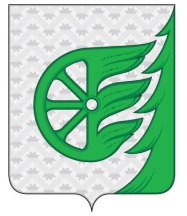 Администрация городского округа город ШахуньяНижегородской областиП О С Т А Н О В Л Е Н И Е№п/пНаименование документа Номер страницы Количество страниц № и дата договора приобретения автомагазина (автолавки) Наименование поставщика автомагазина (автолавки) Наименование автотранспортных (транспортных) средств (автомагазин, автолавка, прицеп) Стоимость по договору приобретения автомагазина (автолавки), руб. Расчет субсидии(не более 60% от суммы договора) Итого затрат№п/пНаименование заявителяИННРазмер затрат заявителя на приобретение автомагазина (автолавки),руб. Наименование критерия, баллНаименование критерия, баллНаименование критерия, баллОбщее количество баллов№п/пНаименование заявителяИННРазмер затрат заявителя на приобретение автомагазина (автолавки),руб. Количество вновь созданных рабочих мест (включая вновь зарегистрированных индивидуальных предпринимателей) субъектами малого и среднего предпринимательства, получившими муниципальную поддержку Количество охваченных удаленных населенных пунктов субъектами малого и среднего предпринимательства, получивших муниципальную поддержку Страна происхождения приобретенногоавтомагазина (автолавки) Общее количество баллов№ п/пНаименование критерияНормативное значение критерия оценкиБалл по критерию1Количество вновь созданных рабочих мест (включая вновь зарегистрированных индивидуальных предпринимателей) субъектами малого и среднего предпринимательства, получившими муниципальную поддержку1 рабочее место101Количество вновь созданных рабочих мест (включая вновь зарегистрированных индивидуальных предпринимателей) субъектами малого и среднего предпринимательства, получившими муниципальную поддержку2 рабочих места202Количество охваченных удаленных населенных пунктов субъектами малого и среднего предпринимательства, получивших муниципальную поддержку5−10 населенных пунктов102Количество охваченных удаленных населенных пунктов субъектами малого и среднего предпринимательства, получивших муниципальную поддержкуБолее 10 населенных пунктов203Страна происхождения приобретенного автомагазина (автолавки)Россия203Страна происхождения приобретенного автомагазина (автолавки)иное         10Администрация__________________________сокращенное наименованиеПолучателя СубсидииНаименование: Администрация городского округа город Шахунья Нижегородской областиНаименование Получателя Субсидии:ОГРН 1125235000868ОКТМО 22758000ОКПО 04027125ОГРНОКТМООКПОМесто нахождения: 606910, Нижегородская область, г.о.г.Шахунья, пл. Советская, д. 1Место нахождения:ИНН/КПП 5239010744/523901001ИНН/КПППлатежные реквизиты:Платежные реквизиты:Наименование учреждения Банка России:Волго-Вятское ГУ Банка России г. Нижний НовгородБИК 042202001р/сч 40101810400000010002Наименование учреждения, в котором открыт лицевой счет:УФК по Нижегородской области (Администрация городского округа город Шахунья Нижегородской области, л/с 04323200440)Наименование учреждения Банка России:БИКр/счАдминистрация__________________________сокращенное наименованиеПолучателя СубсидииГлава местного самоуправления городского округа город Шахунья _________________________ Р.В.Кошелев(подпись) М.П.________ ____/___________________(подпись) (ФИО)№ п/пНаименование показателяНаименование мероприятияЕд.изм.Плановое значение показателяСрок, на который запланировано достижение показателя1Создание рабочих местСоздание не менее 1 рабочего места в текущем году после получения СубсидииЕд.В текущем году после получения Субсидии2Сохранение среднесписочной численностиСохранение среднесписочной численности в течение года, следующего за годом получения Субсидии, не менеесреднесписочной численности по итогам года подачи заявки на предоставление СубсидииЧел.В течение года, следующего за годом получения Субсидии3Недопущение продажи автомагазина (автолавки), а также предоставление в аренду, безвозмездное пользованиеНедопущение продажи автомагазина (автолавки), а также предоставление в аренду, безвозмездное пользование со дня подачи заявки на участие в конкурсном отборе и до окончания действия Договора о предоставлении СубсидииЕд.Со дня подачи заявки на участие в конкурсном отборе и до окончания действия договора о предоставлении Субсидии4Охват удаленных населенных пунктовОхват не менее 5 удаленных населенных пунктов в течение года, следующего за годом получения Субсидии;Ед.В течение года, следующего за годом получения Субсидии№ п/пНаименование показателяНаименование мероприятияЕд. изм.поОКЕИПлановое значение показателяДостигнутое значение показателя по состоянию на отчетную датуПроцент выполне-нияпланаПричина отклоне- ния1Создание рабочих местСоздание не менее 1 рабочего места в текущем году после получения СубсидииЕд.2Сохранение среднесписочной численностиСохранение среднесписочной численности в течение года, следующего за годом получения Субсидии, не менеесреднесписочной численности по итогам года подачи заявки на предоставление СубсидииЧел.3Недопущение продажи автомагазина (автолавки), а также предоставление в аренду, безвозмездное пользованиеНедопущение продажи автомагазина (автолавки), а также предоставление в аренду, безвозмездное пользование со дня подачи заявки на участие в конкурсном отборе и до окончания действия Договора о предоставлении СубсидииЕд.4Охват удаленных населенных пунктовОхват не менее 5 удаленных населенных пунктов в течение года, следующего за годом получения Субсидии;Ед.№ п/пНаименование показателяНаименование мероприятияЕд.изм.поОКЕИПлановое значение показателяДостигнутое значение показателя по состоянию на отчетную датуПроцент выполнения планаПричина отклоне- ния1Создание рабочих местПриложение 6Ед.2Сохранение среднесписочной численности        к Порядку предоставления субсидииЧел.3Недопущение продажи автомагазина (автолавки), а также предоставление в аренду, безвозмездное пользованиеНедопущение продажи автомагазина (автолавки), а также предоставление в аренду, безвозмездное пользование со дня подачи заявки на участие в конкурсном отборе и до окончания действия Договора о предоставлении СубсидииЕд.4Охват удаленных населенных пунктовОхват не менее 5 удаленных населенных пунктов в течение года, следующего за годом получения Субсидии;Ед.